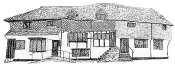 Midhurst Town Council22nd November 2022To Planning and Infrastructure Committee MembersYou Are Hereby Summoned to a Meeting of thePLANNING AND INFRASTRUCTURE COMMITTEE to be held at 7.00pm on Monday 28th November 2022 in Midhurst Town Council Offices, the Old Library, Knockhundred Row, Midhurst Sharon HurrTown ClerkAGENDAChairman’s AnnouncementsApologies for AbsenceTo accept apologies received.Declarations of Interest To receive from Member's declarations of Pecuniary and non-Pecuniary interests in relation to any items included on the agenda for this meeting in accordance with The Localism Act 2011 and the Relevant Authorities (Disclosable Pecuniary Interests) Regulations 2012.Minutes of MeetingTo approve the Minutes of the meeting of recent meeting.Matters Arising from the Minutes To consider matters arising from these minutes that are not on the agenda. Public Participation SessionAdjournment of the meeting for public questions.To allow members of the public to address the Committee with respect to items not on the agenda but relating to matters for which the Planning Committee have responsibility.Reconvene Meeting.Planning Applications – Midhurst7.1 SDNP/22/03468/HOUSErection of single storey rear extension and replacement of all existing windows with PPC double glazed windows with glazing bars.Peacocks, Chichester Road, West Lavington, West Sussex GU29 9QE7.2 SDNP/22/05228/ADV  5 no. noticeboards at various locations around South Pond Land at South Pond, South Street, Midhurst, West SussexTree Applications – Midhurst: NoneOne-Way Traffic Proposal for Ashfield RoadEasebourne Parish Design Statement Consultation:The Parish Design Statement is available to view on the South Downs National Park Authority website:  Draft Village Design Statements - South Downs National Park Authority. Decisions – To review decisions of previous applications – Verbal Report Actions – Committee to review outstanding actionsMatters of Report - Decisions cannot be made under this item; it is for information onlyDate of Next Meeting – 12th December 2022 at 7pm 